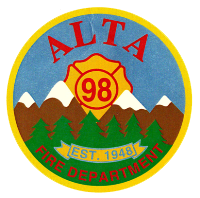 ALTA FIRE PROTECTION DISTRICTP.O. Box 84733950 Alta Bonny Nook RoadAlta CA 95701-0847(530) 389-2676 (Business Office)(530) 389-8244 (Station 98)MEETING MINUTESA.F.P.D BOARD OF DIRECTORS – Special MeetingDATE: October 29, 2019CALL TO ORDER: The meeting was called to order at 7:00 pm by Director Ed Snider.  Also present were Directors Christine Miller, and Deej Beané.  CONSENT AGENDA:  a.  Approve the Agenda for the October 29, 2019 special meeting: A motion was made by Christine Miller to approve item a. under Consent Agenda. Deej Beané seconded the motion. The motion was unamimously approved. PUBLIC COMMENT: There was no public comment at this time. CORRESPONDENCE: There was no correspondence at this time. ACTION ITEMS:Closed session to discuss interviews for open position.  Board went into closed session at 7:05pm and came out at 8:40pm.GENERAL BOARD DISCUSSION: Discussed PSPS event follow up to be discussed at next meeting.  ADJOURNMENT:  A motion was made by Christine Miller and seconded by Deej Beané to adjourn the 	meeting.  This motion passed unanimously.  The meeting was adjourned at 8:53pm. Respectfully submittted October 30, 2019 by Tara Bradbury, District Clerk Date Approved on: _________________________________Signature:__________________________________